Snapshot Day 10/20/15RIVER MILE 14Inwood Hill Park Nature Center, NYCBernadette Wilson – PS 344 AmPark Neighborhood School  – 5th grade – 56 students, 5 adults and assistance from the DEC and NYC Parks TeamLatitude 4050’N/ Longitude 7355 W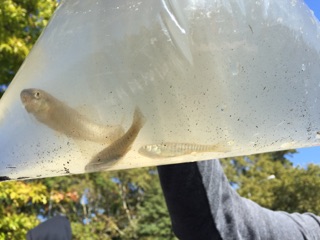 Location: In the cove of Inwood Hill ParkArea: ForestedSurrounding Land Use: Forested 60%; urban residential 10%; Industrial/commercial 10%; 20% paved. Pier, bulk-headed, rip rap shoreline.  Forested and used by people for picnics, jogging, sitting on park benches.Sampling Site: large riprap on shoreline, drainage pipes in area, vegetationPlants in area: Water depth:  River Bottom – muddy, rockyITEMTimeTimeReading 1CommentsPhysical  Air Temperature10:43 AM10:43 AM60 F15.6 C11:57 AM11:57 AM63 F17 C12:25 PM12:25 PM72 F22 CWind10:45 AM 10:45 AM Beaufort 1Anenometer 1.8 mphNECloud Cover0-25%0-25%Weather todayNo rain, clearNo rain, clearNo rain, clearNo rain, clearNo rain, clearWeather recently cold cold cold cold coldWater surface: calmH2O Temperature10:36 AM 20 C181920 C1819Average 19 C11:04 AM15C161515C1615Average 15.75 C11:11 AM14C151614C1516Average 15 C11:31 AM16.716.717.716.716.717.7Average 17 CTurbidity(short site tube)11:40 AM 100 JTU100 JTU100 JTU100 JTU100 JTU100 JTUChemicalDO Drop Count test kit – estuary wide 11:35 AM3 ppm3 ppmpH11:08 AM6.256.06.256.256.06.256.25 AverageSalinity – refractometer11:44 AM1.0101.0101.012 1.0101.0101.012 13 ppt13 ppt15 pptAverage 14 pptFish CatchNumber CaughtSpeciesSpeciesCPUESeineUsed seine Lots of (~40) MummichogsMummichogs1Striped BassStriped Bass2 speciesTides TimeHeightHeightRise/Fall/Unch10:30 AM10 cm10 cmUnchanged10:40 AM10 cm10 cmUnchanged10:50 AM10 cm10 cmUnchanged11:03 AM10 cm10 cmUnchanged11:21 AM10 cm10 cmUnchanged11:50 AM11 cm11 cmRising12:04 PM12 cm12 cmRising